EEE P802.11
Wireless LANsAbstractThis document describes MAC calibration tests to be added for the Simulation Scenarios document. The payload considered as throughput is specified. Scenarios for calibration of MAC simulatorCommon parametersThe following parameters are common to the MAC tests unless otherwise stated.The follwing parameters are common to the traffic model unless otherwise stated.Transport protocol- UDPTraffic model: full buffer Figure 11 – Structure of the PPDU. IP + UDP + Application data should be considered as throughput.Calculation of expected resultsAssumptions on the reception (PER)The following reception logic is used in the simulations:If collision (simultaneous transmission from two or more STAs) occur during the preamble transmission, the PPDU is not received. (PER = 1 for PPDU)If collision occurs during MPDU transmission, the MPDU during which the collision occurred is not received (PER =1 for MPDU).The simulations may be performed so that link statistics are used to consider the PER or the fixed PER may be configured to the simulator. In practise PER in tests 1a and 1b is 0. Test 1a:  MAC overhead w/out RTS/CTSParameters:	MSDU length: [0:500:2000Bytes]	RTS/CTS off	MCS = [0,8]  ( to clarify, run a sweep over MSDU length once for MCS 0, and once for MCS 8.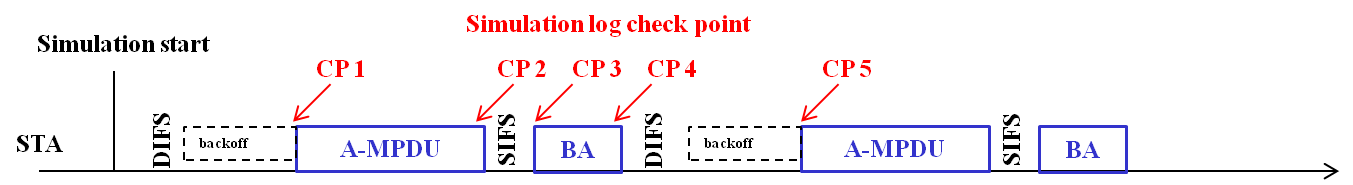 Output metric: Application layer Throughput Time trace of transmitting/Receiving eventTo check the performance of simulatorCP1 ( check point 1) start of A-MPDUCP2 end of A-MPDUCP3 start of ACKCP4 end of ACKCP5 start of A-MPDUTcp is the timestamp related with the corresponding simulation event on the check point (CP)The following is an example calcultation of TPUT when the MSDU size  is 1508, and MCS =0Number of MPDUs in AMPDU= 2Bytes per MPDU:Bytes from application laye:1472MAC header 30 bytesFC=2;Duration=2;Addr1=6;Addr2=6;Addr3=6;SeqContrl=2;QoSCntrl=2; FCS=4Note: Assuming HT control field is not usedMPDU delimiter 4 bytes2 bytes paddingBytes per AMPDUTail bits  1 bytesService Field 2 BytesTotal Bytes per AMPDU: 3091Duration of PPDU w/out preamble= 3091/6.5e6=3.804msDuration of PPDU w/ preamble= 3.844msDuration of ACK 68 usExpected time waiting for the Medium = 100.5 us  (CWmin =15)Expected TPUT= 1472*8*2/(3.844ms+68us+16us+100.5us)(Note this is application layer tput, oincluding IP and UDP headers and application payload,)Table 1 - Test 1a expected (theoretical) results and Test 1b:  MAC overhead w RTS/CTSParameters:	MSDU length:[0:500:2000Bytes]	RTS/CTS ON	MCS = [0,8]  Output metric: MAC layer Throughput Time trace of transmitting/Receiving event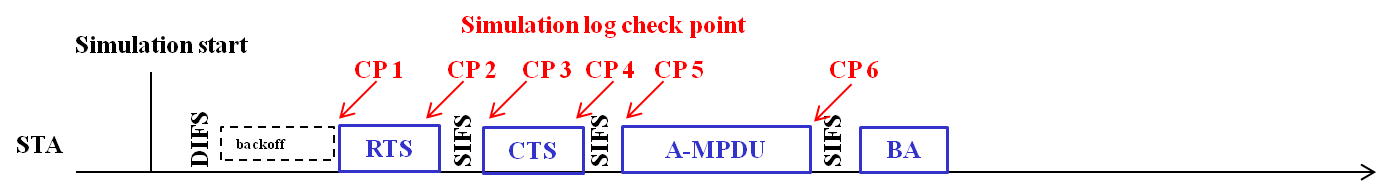 CP1 ( check point 1) : start of RTSCP2 : end of  RTSCP3: start of  CTSCP4: end of  CTSCP5: start of A-MPDUCP6: end of A-MPDU The following is an example TPUT calculation when MSDU size is 1508, and MCS =0Number of MPDUs in AMPDU= 2Bytes per MPDU:Bytes from application layer:1472L4 header: 36 bytesMAC header 30 bytesFC=2;Duration=2;Addr1=6;Addr2=6;Addr3=6;SeqContrl=2;QoSCntrl=2; FCS=4MPDU delimiter 4 bytes2 bytes paddingBytes per AMPDUTail bits < 1 bytesService Field 2 BytesTotal Bytes per AMPDU: 3091Duration of PPDU w/out preamble= 3091/6.5e6=3.804msDuration of PPDU w/ preamble= 3.844msDuration of ACK 68 usDuration of RTS 52 usDuration of CTS 44 usSIFS= 16usExpected time waiting for the Medium = 100.5 us  (CWmin =15)Expected TPUT= 1472*8*2/(3.844ms+68us+16us+100.5us + 52us+44us+2*16us) (Note this is application layer TPUT)Table 2 - Test 1b expected (theoretical) resultsTest 2a: Deferral Test 1Note:AP1 and AP2 should defer to each other.The only packet loss is due to collisions when backoffs end at same time.Parameters:MSDU length:[0:500:2000Bytes]Data and Control MCS index [0]	RTS/CTS [ OFF, ON]	MCS = [0]  Outputs:Test 2b: Deferral Test 2Parameters:MSDU length:[0:500:2000Bytes]	RTS/CTS [OFF]	MCS = [0,8]  Outputs:Test 4: NAV deferralAssumptions:All devices are within energy detect range of each other.  APs send single MPDU, but sets NAV to txoplimit, 4 msAPs defer due to NAV setting. Parameters:MSDU=1500 bytesRTS/CTS offMCS=0Outputs:MAC Calibration Text to Simulation ScenariosMAC Calibration Text to Simulation ScenariosMAC Calibration Text to Simulation ScenariosMAC Calibration Text to Simulation ScenariosMAC Calibration Text to Simulation ScenariosDate: July 14, 2014Date: July 14, 2014Date: July 14, 2014Date: July 14, 2014Date: July 14, 2014Authors and ContributorsAuthors and ContributorsAuthors and ContributorsAuthors and ContributorsAuthors and ContributorsNameCompanyAddressPhoneEmailSayantan ChoudhuryNokiaKlaus DopplerNokiaJarkko KnecktNokiaOlli AlanenNokiaFuad Abinader Jr.NokiaPHY ParameterSUGGESTED VALUESGI: [long]Data Preamble: [11ac]BW20 Mhz ParameterSUGGESTED VALUESAggregationA-MPDU max aggregation size =64 No  A-MSDUimmediate BA(aggregation is assumed to be ON)TXOP 4 msMax number of retries10Rate adaptationFixed MCSEDCA parametersDefault parameter values for best effort ParameterValueOFDM preamble duration20 usVHT preamble duration40 usData MPDU MAC header size30 BA-MPDU delimiter size4 BMPDU FCS size4 BPSDU service field size2 BPSDU tail field size6 bitsBA control message MDPU size32 BRTS control message MPDU size20 BCTS control message MPDU size14 BNDBS - VHT BPSK ½26NDBS - VHT 256QAM ¾312NDBS - OFDM BPSK ½24MCS of control PPDUsOFDM BPSK ½ UDP header size8 BIP header size20 BLLC / SNAP header size8 BPHY mode of data PPDUsVHTTest ItemsCheck pointsStandard definitionMatching?A-MPDU durationTcp2-Tcp1= ceil((FrameLength*8)/rate/OFDMsymbolduration) * OFDMsymbolduration + PHY Header SIFS Tcp3-Tcp2=16 us 16 us ACK duration Tcp4-Tcp3= ceil((ACKFrameLength*8)/rate/OFDMsymbolduration) * OFDMsymbolduration + PHY Header Defer & backoff duration Tcp5-Tcp4= DIFS(34 us)+backoff (CWmin)=34us+n*9us MSDU size [B]Data MCS [index]MSDUs per A-MPDU [#]Data PPDU Duration [ms]Calculated Application Throughput [Mbps]Simulated Application Throughput [Mbps]500053.5925.295.321000022.6965.555.592000012.6005.745.785008643.78463.8564.0610008343.75668.3268.4820008173.6270.7370.91Test ItemsCheck pointsStandard definitionMatching?RTS duration Tcp2-Tcp1= ceil((RTSFrameLength*8)/rate/OFDMsymbolduration) * OFDMsymbolduration + PHY Header CTS duration Tcp4-Tcp3= ceil((CTSFrameLength*8)/rate/OFDMsymbolduration) * OFDMsymbolduration + PHY Header Frame duration Tcp6-Tcp5= ceil((FrameLength*8)/rate/OFDMsymbolduration) * OFDMsymbolduration + PHY Header MSDU size [B]Data MCS [index]MSDUs per A-MPDU [#]Data PPDU Duration [ms]Calculated Application Throughput [Mbps]Simulated Application Throughput [Mbps]500053.5925.125.151000022.6965.325.362000012.6005.495.525008623.70461.7361.9410008333.68466.0466.3420008173.66068.4568.76MSDU size [B]RTS/CTSSimulated Application Throughput per STA [Mbps]500Off5,041000Off5,322000Off5,50500On5,181000On5,402000On5,56MSDU size [B]MCS IndexSimulated Application Throughput per STA [Mbps]5000TBD10000TBD20000TBD5008TBD10008TBD20008TBDMSDU size [B]MCS IndexSimulated Application Throughput per STA [Mbps]500Off5,321000Off5,592000Off5,78500On5,151000On5,362000On5,52